Grupa 3 - latki30.03.2020r. Witamy się . Jest to bardzo lubiana przez dzieci i znana zabawa paluszkowa, którą można śmiało wykorzystać na powitanie. 1. Gdy się rączki spotykają, To od razu się witają (podanie dłoni) Gdy się kciuki spotykają, To od razu się witają (kciuk dotyka kciuk) Gdy się palce spotykają, To od razu się witają (palce jednej dłoni dotykają palce drugiej dłoni). 2. Zabawa ruchowa z piłka . Rzut do celu. Celowanie - Ustawiamy na środku placu dużą piłkę (najlepiej do koszykówki). Metr od niej rysujemy linię, na której stają rzucające dzieci. Każde dziecko otrzymuje małą piłkę, którą stara się trafić w dużą. Po dwóch kolejkach staramy się zwiększyć odległość. 3. Praca plastyczna Potrzebujemy: – kartki z szablonem, – kolorowych kartek, – kleju.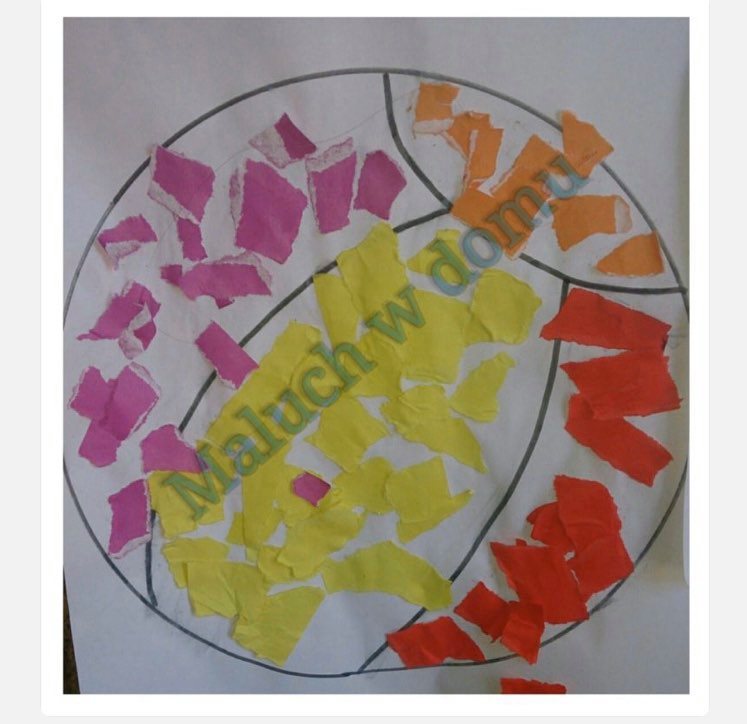 